Di algoHoy verás un video sobre la tipificación sanguínea y aprenderás a determinar la probabilidad de heredar estos tipos de sangre. Mientras lo ves, escribe una predicción, formula una pregunta, aclara algo que fuera confuso, comenta lo que está pasando o conecta la sección del video con algo que ya supieras.Parte 1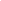 Parte 2Parte 3Parte 4